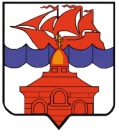 РОССИЙСКАЯ ФЕДЕРАЦИЯКРАСНОЯРСКИЙ КРАЙ                                                                                           ТАЙМЫРСКИЙ ДОЛГАНО-НЕНЕЦКИЙ МУНИЦИПАЛЬНЫЙ РАЙОН   АДМИНИСТРАЦИЯ СЕЛЬСКОГО ПОСЕЛЕНИЯ ХАТАНГАРАСПОРЯЖЕНИЕ19.06.2020 г.                                                                                                                  № 104/1 – Р Об отмене действия Распоряжения Администрации сельского поселения Хатанга от 30.10.2008 г. № 114-Р «Об утверждении перечня муниципального недвижимого имущества»В целях приведения правовых и нормативных правовых актов Администрации сельского поселения Хатанга в соответствии с действующим законодательством Российской Федерации,Отменить действие Распоряжения Администрации сельского поселения Хатанга от 30.08.2013 г. № 114 – Р «Об утверждении перечня муниципального недвижимого имущества».Контроль за исполнением настоящего Распоряжения возложить на заместителя Главы сельского поселения Хатанга Скрипкина А.С.Исполняющая обязанностиГлавы сельского поселения Хатанга                                                                             А.И. Бетту